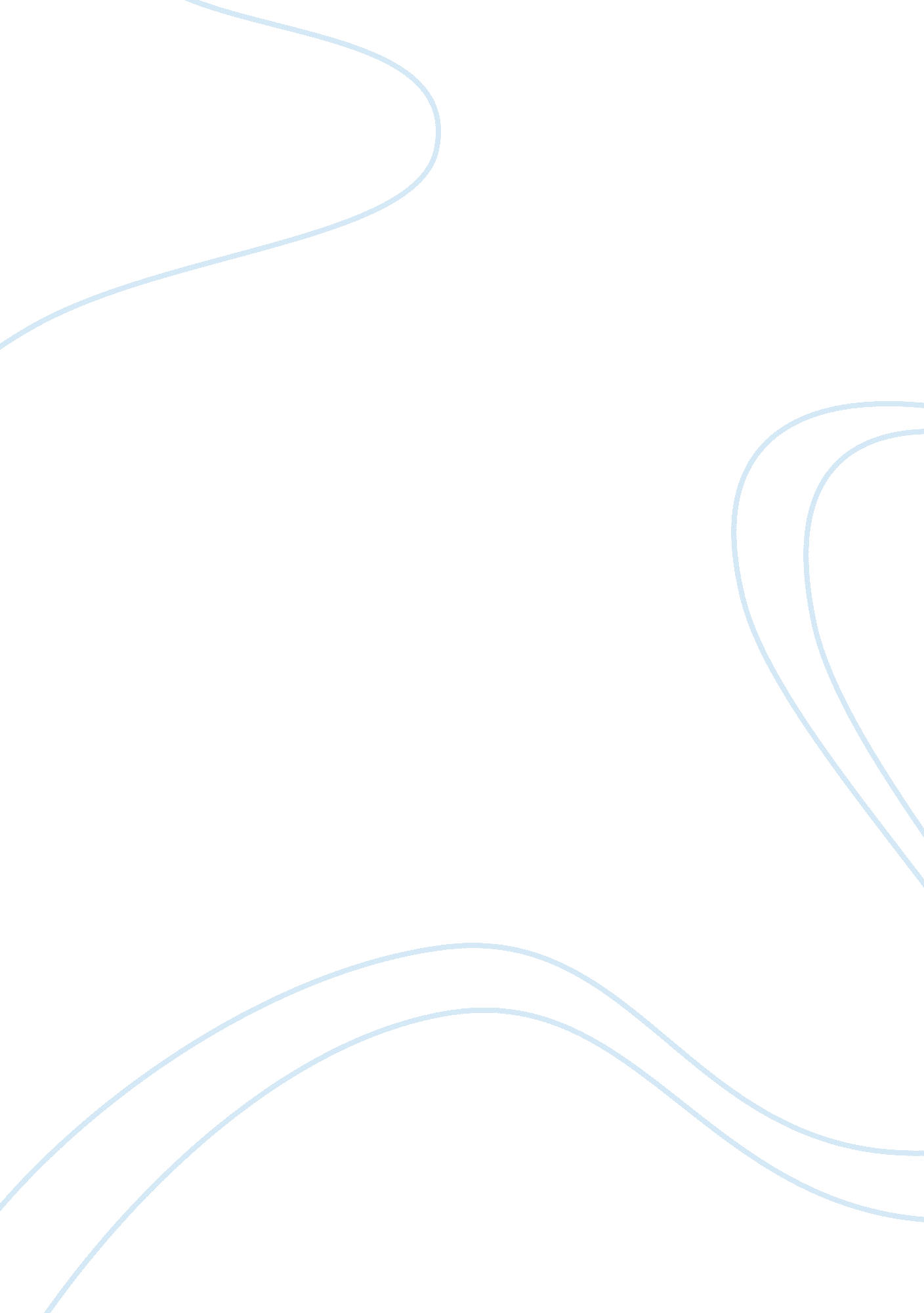 The american health care system: is the american health care system up-to-date es...Technology, Internet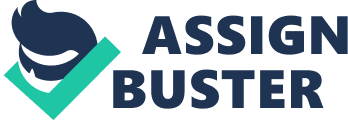 Annotated Bibliography Feldheim, Mary Ann. " Examining the Changing Structure of the American Health Care System: A Symposium." Journal of health and human services administration 23. 3 (2000): 239-47. ProQuest Web. 5 Oct. 2014. 
This is an important journal of health and human services located at the proquest website. The article can be found under the search engine google: American health care systems among the different articles and journals in this website. This article provides incredible information concerning the structure of the American system. 
At the dawn of the 21st century, the American healthcare structure remains a mystery with various overlapping issues within the systems. Government, at the federal, state, and local level together with the medical expertise are constantly involved in designing the best ways of interacting with the healthcare system. Their main aim is to create a balance that would meet the community needs. 
The symposium journal critically examines the American health care system structure in the 21st century. Feldheim and Mary Ann, in the journal use the opportunity to offer insightful techniques to policymakers and public administrators on the best approaches on how to adapt the structural changes of the system. The journal recognizes that the American health care system is complex that comprise of multiple subsystems required for its operation. These systems comprise of private, public and combined. The private system exclusively provides healthcare to employed, insured and middle level Americans. The public system provides health care to the unemployed and uninsured through the informal structures. The combined system uses the medicare and medicard through the private sector to provide health services. 
The journal through its insightful and articulate approach provides valid structural strategies that are necessary to link these complex structures. First, the journal advocates mergers and integration in both horizontal and vertical bases of the market model. Second, to provide the best health care system, the journal advocates for service contracts between the private and the public health service providers to create a valid partnership. Third, the journal advocates for a better network formation and maintenance that will address specific health care services required in a community. Lastly, the journal addresses the strategic planning that is required to create structural responses to the needs identified in both the private and public health care sectors. 
The above facts presented prove this research journal to be one of the incredible sources of information that I will use to analyze the current and future state of the American health care system. The article concise, up to date and posses’ valid researched facts that are valuable for my research work. 
Ellwood, Paul M., and Lynn M. Estheredge. " The 21st Century American Health Care System." Health care strategic management 11. 1 (1993): 1-7. ProQuest. Web. 5 Oct. 2014. 
This journal is another rich health care journal located at the proquest website. The article can be found under the search engine google: American health care systems among the different articles, and journals in this website. Through an insightful and forceful voice, the authors of the article provide incredible information related to my topic of research. 
A well written and researched journal identifies that the environment of The American health care system is evolving from 19th to21st century. Therefore, the effectiveness of the 21st century heath care system requires changing of the healthcare structures. The well-researched journal continues to identify that, strong ties among the different stakeholders in the system will ensure better medical structures. This relationship will facilitate better decision making and selection of better medical intervention to the American citizens. The proposed new health care structure will create a better mechanism by which medical expertise will be automatically updated on robust epidemiological insights and professional judgment. The journal further advocates reforms in the medical insurance sector to ensure that every American citizen receives the basic health care services. 
Ellwood et al, manages to prove a new sound health care system that is based on informed choices, flexibility, diversity and professionalism. The system will further deliver a relationship that will fully integrate the managerial, financial, clinical and preventive elements of the 21st century health care system. The journal further advocates for the federal government to take all the necessary measures and deliver effective medical benefits to all Americans. The free, equitable and valuable access to the medical system will require the federal government to revise their tax code and remove the various bureaucracy associated with the system. Together, these elements will ensure an organized and delivery of a full array of effective health care benefits to all Americans. 
In conclusion, the well-researched journal has proven as an important catalog among the collection to help me in my research. The well rich resource has valid examples, up-to-date and tested results that are quite crucial for the necessary feedback required in my research. 